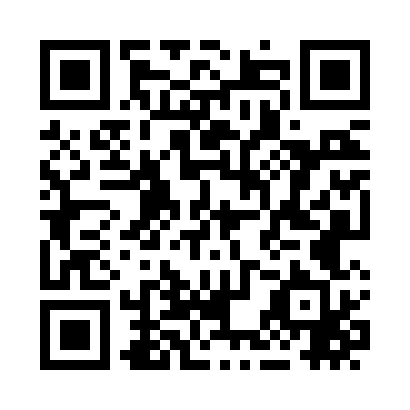 Ramadan times for Phoenix, Arizona, USAMon 11 Mar 2024 - Wed 10 Apr 2024High Latitude Method: Angle Based RulePrayer Calculation Method: Islamic Society of North AmericaAsar Calculation Method: ShafiPrayer times provided by https://www.salahtimes.comDateDayFajrSuhurSunriseDhuhrAsrIftarMaghribIsha11Mon5:355:356:4312:384:016:346:347:4212Tue5:345:346:4212:384:016:346:347:4213Wed5:325:326:4012:384:016:356:357:4314Thu5:315:316:3912:374:026:366:367:4415Fri5:305:306:3812:374:026:376:377:4516Sat5:285:286:3612:374:026:376:377:4617Sun5:275:276:3512:364:026:386:387:4618Mon5:265:266:3412:364:036:396:397:4719Tue5:245:246:3212:364:036:406:407:4820Wed5:235:236:3112:354:036:406:407:4921Thu5:215:216:3012:354:036:416:417:5022Fri5:205:206:2812:354:046:426:427:5023Sat5:195:196:2712:354:046:436:437:5124Sun5:175:176:2612:344:046:436:437:5225Mon5:165:166:2412:344:046:446:447:5326Tue5:145:146:2312:344:046:456:457:5427Wed5:135:136:2212:334:056:466:467:5428Thu5:125:126:2012:334:056:466:467:5529Fri5:105:106:1912:334:056:476:477:5630Sat5:095:096:1812:324:056:486:487:5731Sun5:075:076:1612:324:056:496:497:581Mon5:065:066:1512:324:056:496:497:592Tue5:045:046:1412:324:056:506:508:003Wed5:035:036:1212:314:066:516:518:004Thu5:015:016:1112:314:066:516:518:015Fri5:005:006:1012:314:066:526:528:026Sat4:594:596:0912:304:066:536:538:037Sun4:574:576:0712:304:066:546:548:048Mon4:564:566:0612:304:066:546:548:059Tue4:544:546:0512:304:066:556:558:0610Wed4:534:536:0312:294:066:566:568:07